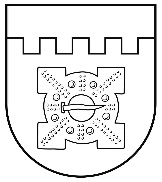 LATVIJAS REPUBLIKADOBELES NOVADA DOMEBrīvības iela 17, Dobele, Dobeles novads, LV-3701Tālr. 63707269, 63700137, 63720940, e-pasts dome@dobele.lvDOMES ĀRKĀRTAS SĒDES PROTOKOLSDobelē2020. gada 19. novembrī								Nr. 15Sēde sasaukta plkst. 16.00Sēde atklāta plkst. 16.00Sēdi vada:	novada domes priekšsēdētājs ANDREJS SPRIDZĀNSProtokolē:	sēžu protokolu vadītāja DACE RITERFELTESēdē piedalās deputāti: ILZE ABRAMOVIČA, IVARS CIMERMANIS, ALDIS CĪRULIS, SARMĪTE DUDE, VIKTORS EIHMANIS, EDGARS GAIGALIS, AGITA JANSONE, EDĪTE KAUFMANE, EDGARS LAIMIŅŠ, KASPARS ĻAKSA, INITA NEIMANE SANITA OLŠEVSKA, GUNTIS SAFRANOVIČS, NORMUNDS SMILTNIEKS, ANDREJS SPRIDZĀNSSēdē nepiedalās deputāti BAIBA LUCAUA-MAKALISTERE iemesls: darba pienākumi, AINĀRS MEIERS - iemesls: darba pienākumiSēdē piedalās pašvaldības administrācijas un iestāžu darbinieki: izpilddirektors AGRIS VILKS, izpilddirektora vietnieks GUNĀRS KURLOVIČS, Finanšu nu grāmatvedības nodaļas vadītāja JOLANTA KALNIŅA, Kultūras un sporta pārvaldes vadītāja MĀRA KRŪMIŅA, datortīklu administrators GINTS DZENIS Sēdes vadītājs ANDREJS SPRIDZĀNS informē par iesniegto lēmuma projektu un uzaicina sākt jautājuma izskatīšanu.Darba kārtība:1.Par individuālo aizsardzības līdzekļu atsavināšanuZIŅO izpilddirektors AGRIS VILKS par no Valsts aizsardzības militāro objektu un iepirkumu centra saņemto individuālo aizsardzības līdzekļu - daudzkārt lietojamo sejas masku atsavināšanu, sākot no 2020.gada 20.novembra nododot tās īpašumā bez atlīdzības personām, kurām saskaņā ar normatīvajiem aktiem piešķirts trūcīgas vai maznodrošinātas personas statuss un kuras ir tiesīgas saņemt naktspatversmes, aprūpes mājās, dienas aprūpes centra, dienas centra vai krīzes centra pakalpojumus.ANDREJS SPRIDZĀNS aicina uzdot jautājums.INITA NEIMANE jautā par masku kvalitāti.ANDREJS SPRIDZĀNS atbild, ka tās ir vairākkārt lietojamas.Citu jautājumu deputātiem nav.ANDREJS SPRIDZĀNS ierosina balsot par lēmuma projekta apstiprināšanu.Sakarā ar epidemioloģiskās situācijas pasliktināšanos valstī saistībā ar Covid – 19 infekcijas izplatīšanos, stingrāku epidemioloģiskās drošības pasākumu Covid – 19 infekcijas izplatības ierobežošanai noteikšanu, lai nodrošinātu valstī noteikto epidemioloģiskās drošības pasākumu izpildes iespējamību visiem iedzīvotājiem neatkarīgi no to sociālā un materiālā stāvokļa, pamatojoties uz Covid – 19 infekcijas izplatības pārvaldības likuma 25. panta ceturto prim daļu un pārejas noteikumu 11. punktu, Ministru kabineta 2020. gada 9. jūnija noteikumu Nr. 380 “Noteikumi par prioritāro institūciju un vajadzību sarakstā iekļautajām institūcijām nepieciešamajiem epidemioloģiskās drošības nodrošināšanas resursiem” 21.1 punktu, Dobeles novada dome ar 15 balsīm PAR (I. ABRAMOVIČA, I. CIMERMANIS, A. CĪRULIS, S. DUDE, V.EIHMANIS, E. GAIGALIS, A. JANSONE, E. KAUFMANE, E. LAIMIŅŠ, K. ĻAKSA, I. NEIMANE, S. OLŠEVSKA, G. SAFRANOVIČS, N. SMILTNIEKS, A. SPRIDZĀNS), PRET – nav, ATTURAS – nav, NOLEMJ pieņemt lēmumu. (Lēmums Nr. 293/15 pielikumā)Sēde slēgta plkst.16.05Nākošā novada domes sēde tiks sasaukta 2020. gada 26. novembrī, plkst.14.00Sēdes vadītājs	Sēdes vadītājs									A. SPRIDZĀNS 											(19.11.2020.)Protokolēja	Protokolēja									D. RITERFELTE(19.11.2020.)Sēdes audioieraksts publicēts Dobeles novada pašvaldības mājaslapā: http://www.dobele.lv/lv/content/domes-sedes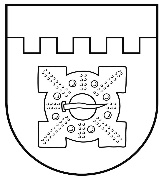 LATVIJAS REPUBLIKADOBELES NOVADA DOMEBrīvības iela 17, Dobele, Dobeles novads, LV-3701Tālr. 63707269, 63700137, 63720940, e-pasts dome@dobele.lvLĒMUMSDobelē2020. gada 19. novembrī								Nr. 293/15Par individuālo aizsardzības līdzekļu atsavināšanuSakarā ar epidemioloģiskās situācijas pasliktināšanos valstī saistībā ar Covid – 19 infekcijas izplatīšanos, stingrāku epidemioloģiskās drošības pasākumu Covid – 19 infekcijas izplatības ierobežošanai noteikšanu, lai nodrošinātu valstī noteikto epidemioloģiskās drošības pasākumu izpildes iespējamību visiem iedzīvotājiem neatkarīgi no to sociālā un materiālā stāvokļa, pamatojoties uz Covid – 19 infekcijas izplatības pārvaldības likuma 25. panta ceturto prim daļu un pārejas noteikumu 11. punktu, Ministru kabineta 2020. gada 9. jūnija noteikumu Nr. 380 “Noteikumi par prioritāro institūciju un vajadzību sarakstā iekļautajām institūcijām nepieciešamajiem epidemioloģiskās drošības nodrošināšanas resursiem” 21.1 punktu, Dobeles novada dome NOLEMJ:No Valsts aizsardzības militāro objektu un iepirkumu centra saņemtos individuālos aizsardzības līdzekļus - daudzkārt lietojamās sejas maskas atsavināt, nododot tās īpašumā bez atlīdzības:  personām, kurām saskaņā ar normatīvajiem aktiem piešķirts trūcīgas vai maznodrošinātas personas statuss; personām, kuras ir tiesīgas saņemt naktspatversmes, aprūpes mājās, dienas aprūpes centra, dienas centra vai krīzes centra pakalpojumus.Noteikt, ka individuālo aizsardzības līdzekļu izsniegšanu šī lēmumu 1. punktā minētajām personām nodrošina Dobeles novada Sociālais dienests, veicot uzskaiti atbilstoši pašvaldību sociālās palīdzības un sociālo pakalpojumu administrēšanas lietojumprogrammas SOPA datiem.Domes priekšsēdētājs								A.Spridzāns(293/15)Par individuālo aizsardzības līdzekļu atsavināšanu